AUFNAHMEANTRAGHiermit beantrage ich die Aufnahme in den Aikido Ouka-Jyuku Darmstadt e.V. zum:       Name:       	Vorname:       Telefon:      	Geburtstag:      Beruf:      	E-Mail:      Adresse:      Als Mitglied des Aikido Ouka-Jyuku Darmstdt e.V. bin ich zur Teilnahme an den Übungsstunden im Aikido Ouka-Jyuku Darmstadt e.V. berechtigt und gleichzeitig verpflichtet, einen Monatsbeitrag fristgerecht zu zahlen. Es gelten die aktuell ausgewiesenen Mitgliedsbeiträge von:				Kinder, Jugendliche			30,00 EUROAzubis, Studenten, Arbeitslose		30,00 EUROErwachsene			50,00 EURODURCH MEINE UNTERSCHRIFT ERKENNE ICH DIE STATUTEN DES AIKIDO OUKA-JYUKU DARMSTADT E.V. AN.
EINZUGSERMÄCHTIGUNGHiermit erteile ich dem Aikido Ouka-Jyuku Darmstadt e.V. Einzugsermächtigung bis auf Widerruf für den Mitgliedsbeitrag von meinem Konto:Kontoinhaber/Name:      	Vorname:      
Name der Bank:      IBAN:      -     -     -     -     -     BIC:      Ort, Datum:      	Unterschrift:      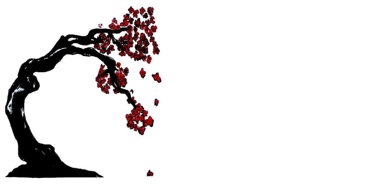 Aikido Ouka-Jyuku Darmstadt e.V.c/o Robert NagyGrüner Weg 2064285 Darmstadtkontakt@ouka-jyuku-aikido-darmstadt.dewww.ouka-jyuku-aikido-darmstadt.de